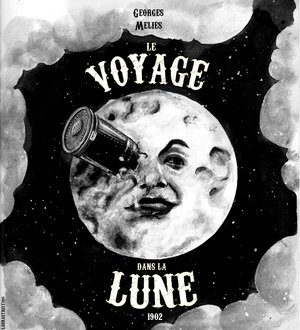 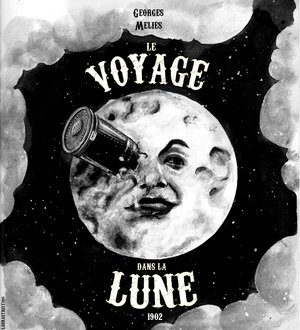 Bienvenue à l’université de Nîmes, et dans la filière de lettres modernes appliquées (LMA). Vous trouverez ci-après les informations concernant les objectifs de la formation, ses exigences, ses conditions de travail, son ouverture sur le monde professionnel. Le reste du livret présente les contenus de chaque cours des deux semestres à venir. La plupart des réponses aux questions que vous vous posez (et que vous nous posez, bien souvent) sont dans ce livret, lisez-le attentivement et conservez-le toute l’année. LA LICENCE DE LMAObjectifsLa licence de Lettres Modernes Appliquées de l’université de Nîmes accueille les étudiants intéressés par les études littéraires et plus généralement culturelles dans une perspective à la fois généraliste et appliquée aux métiers auxquels les étudiants peuvent se destiner :- métiers du journalisme ;- métiers de la culture et de la communication culturelle ;- métiers du livre, de l’édition et de la conservation ;- métiers de l’enseignement et de la recherche ;- métiers des industries culturelles et créatives (ICC)- métier d’orthophoniste.Une culture littéraire vaste dans les domaines français et étrangersLa licence de lettres de l’université de Nîmes poursuit les objectifs classiques des formations littéraires : acquérir une vaste connaissance de l’histoire littéraire de la France et du monde, des techniques d’analyse et d’interprétation des textes. Elle se singularise par une très forte intégration des enseignements en littérature étrangère, dans les domaines anglophones et hispanophones notamment, en collaboration avec les filières de LLCER Anglais et Espagnol. Une maîtrise de la langue française et de ses outils d’analyse (linguistique, grammaire, histoire de la langue)La maîtrise de la langue française est un objectif central pour tout étudiant de lettres : il s’agit d’abord d’atteindre un très haut niveau d’expression écrite et orale, dans de multiples genres (les genres académiques de l’argumentation comme la dissertation ou l’explication de texte, mais aussi de nombreuses autres formes d’écrits, journalistiques, institutionnels, littéraires, etc.). Les entraînements à l’oral sont très fréquents et l’interaction en Travaux Dirigés particulièrement encouragée. Par ailleurs, les étudiants de lettres doivent maîtriser progressivement des outils d’analyse de la langue : analyse du discours, linguistique, grammaire, ancien français, latin sont autant de moyens permettant d’adopter une attitude réflexive sur la langue, nécessité évidente pour tout futur enseignant ou dans tout autre métier exigeant des compétences de rédaction et de production de textes. MéthodesLes deux premières années de licence travaillent à l’acquisition de l’ensemble des méthodes permettant la réussite en études littéraires à l’université ou lors de divers concours ultérieurs. Des cours généraux de « Méthodologie universitaire » et des cours portant sur les méthodes exigées à l’écrit ou à l’oral (commentaire, dissertation, explication de texte) sont complétés par la découverte d’exercices comme la dissertation de culture générale ou la synthèse de documents.Une maîtrise de langues et cultures étrangèresLes enseignements de langues étrangères sont un pivot des études de lettres « modernes » (se distinguant ainsi des lettres « classiques », centrées sur le latin et le grec) : vous devez donc faire le choix d’une Langue 1 (anglais ou espagnol) et d’une langue 2 (portugais, allemand, italien, espagnol, anglais, latin). Le choix des langues se fait dès le premier semestre de L1 et il vous engage sur les trois années de formation. Niveau d’entrée : Pour la LV1, vous devez obligatoirement avoir déjà pratiqué la langue choisie, espagnol ou anglais. La formation en langue et culture anglophones ou hispanophones est complétée dans de nombreux enseignements optionnels. Pour la langue 2, vous pouvez être débutant dans les enseignements suivants : italien, portugais, latin. Les groupes sont constitués en fonction du niveau des étudiants. NB. Le choix du latin est laissé à la discrétion des étudiants mais ceux et celles qui se destinent aux métiers de l’enseignement sont vivement encouragés à choisir cette option. Une culture générale et artistique étendueLittérature, arts du spectacle, cinéma, photographie, musique… vous avez la possibilité d’approfondir vos connaissances dans un vaste ensemble de domaines artistiques. Vos choix d’UE libre ou d’options enrichiront en outre votre culture générale en-dehors du domaine artistique : culture scientifique, politique, histoire, géographie, civilisation étrangère… Une découverte des domaines professionnels Une UE dédiée à la découverte des métiers visés par la formation vous permet d’explorer, selon vos projets et vos goûts, les domaines professionnels possibles. À chaque semestre, deux options sont à choisir au sein des quatre domaines ciblés : enseignement, journalisme, culture, métiers du livre. À cette UE spécifique, s’ajoutent des options ou des UE libres particulièrement liées à des métiers : par exemple, des UE libres préparent aux métiers de l’enseignement ou de l’orthophonie en L1/L2. Soyez attentif aux catalogues et demandez conseil si nécessaire. Des espaces sont réservés, dans la formation, à l’élaboration du projet professionnel, notamment en L2 et en L3, mais cette réflexion doit s’effectuer tout au long des trois années. Les enseignants de la filière et les personnels du BA2iP sont à votre disposition pour vous y aider. En L3, deux stages obligatoires selon le parcours choisi complètent la préprofessionnalisation. Les étudiants du parcours « Enseignement et recherche » sont intégrés à des stages pilotés par la Faculté d’Éducation (15 jours au S5, 1 mois au S6), les étudiants du parcours « Culture et médias » trouvent une entreprise ou une institution cohérente avec leur projet et suivent un stage de 15 jours au moins au premier et au second semestre. InformatiqueLes enseignements d’informatique sont centrés sur l’acquisition d’outils spécifiques, notamment pour l’édition de textes et de contenus numériques. Les généralités et bases relevant du C2i sont accessibles à travers des cours en ligne sur l’ENT. Organisation Progression de la formation et contenusLes deux premières années sont générales. Elles permettent d’acquérir les bases disciplinaires, culturelles et méthodologiques et de découvrir l’ensemble des métiers visés par la formation. La troisième année est une année de spécialisation : les étudiants choisissent un parcours préprofessionnalisant, « Enseignement et recherche », d’une part, « Culture et médias », de l’autre.Les étudiants sont donc invités à construire leur formation par des choix d’options et de parcours cohérents avec leurs goûts et leurs projets de poursuite d’études ou de professionnalisation. Les enseignements sont distribués dans 6 UE (Unité d’Enseignement) en L1 et L2, 5 UE en L3. Dans ce livret, vous trouverez la présentation détaillée de chacun des cours composant ces Unités d’Enseignement. Chaque année est organisée en deux semestres, chacun se terminant par une session d’examens pour les cours avec examen terminal. En L1 et L2, il y a 13 semaines de cours par semestre, en L3 seulement 11 semaines du fait des périodes de stage. Les emplois du temps sont communiqués en début de semestre. Le calendrier universitaire est disponible sur le site de l’université et est reproduit dans ce livret. Conservez-le et n’hésitez pas à vous y reporter, notamment pour les échéances importantes : début des cours, examens, vacances, notamment. LocauxLes cours ont lieu :Sur le site Hoche (rue Vincent Faïta) le lundi, mardi et vendrediSur le site Vauban (rue du Dr Georges Salan) le mercredi et le jeudiAssiduitéLa présence en cours est obligatoire et toute absence doit être justifiée auprès de l’enseignant et de l’administration. Pour les cours en contrôle continu, l’assiduité fait partie des exigences de l’évaluation : des absences répétées et non justifiées engendrent une exclusion du contrôle continu et un renvoi automatique à la 2e session (rattrapage). Les étudiants qui ont un emploi doivent le signaler eux-mêmes et expliquer les difficultés que leur travail pose pour le suivi des études. De même, les étudiants ayant un statut spécial (sportif ou artiste de haut niveau, étudiant handicapé) sont invités à faire connaître aux enseignants les particularités de leur statut. Contrôle des connaissances et validationsChaque semestre est validé en obtenant une moyenne de 10/20 à l’ensemble. Les notes obtenues dans les différents cours et les différentes UE se compensent entre elles et les semestres consécutifs de même. Si un semestre n’est pas validé, une 2e session (rattrapage) permet de repasser des épreuves dans les cours où la moyenne n’est pas atteinte. La note obtenue à la 2e session remplace toutes celles obtenues auparavant. Il y a deux types de modalités de contrôle des connaissances : les cours à examen terminal, les cours en contrôle continu. Dans ce livret, les modalités de contrôle sont identifiées pour chaque cours par les abréviations : ET ou CC. Pour les cours à examen terminal (ET), la moyenne est calculée à partir d’un (ou plusieurs) partiels réalisés au cours du semestre et un examen terminal (durant la 1e session d’examens, exercice anonymé et sur convocation officielle de l’administration). Le calcul de la moyenne se fait sur la base suivante : moyenne des partiels, coefficient 1 ; examen terminal, coefficient 1. Pour les cours en contrôle continu (CC), l’évaluation se fait au cours du semestre et la moyenne est calculée sur la base de deux notes au moins.Les types d’exercices sont définis par les enseignants qui les exposent aux étudiants au début ou en cours de semestre. Aide à la réussiteTutoratPour favoriser la réussite et l’intégration des L1, des étudiants de 3e année, choisis pour leur excellence et leurs qualités relationnelles, sont à leur disposition pour les accompagner dans leur travail. Ce dispositif essentiel permet de faciliter l’acquisition des méthodes de travail, de recherche documentaire, des connaissances. Le semestre rebondLes étudiants volontaires  n’ayant pas obtenu leur premier semestre et les étudiants en réorientation peuvent s’inscrire au semestre rebond : le dispositif permet, au cours du second semestre, de préparer les épreuves du rattrapage ou de remplacement des enseignements fondamentaux, accompagné par un enseignant : les séances se font en présentiel (1h30 par quinzaine) et les exercices sont envoyés par courriel. Le rythme du travail est personnalisé.Communication La bonne communication entre les étudiants et les enseignants est une donnée fondamentale de la réussite. Vous devez être particulièrement attentif à l’utilisation de la messagerie de l’université (votre adresse vous a été donnée à l’inscription en L1) : les enseignants et l’administration vous y communiqueront des informations pratiques ou des compléments pédagogiques importants. Dans tous les cas de difficultés liées au travail à l’université, d’inquiétudes ou de questions, n’hésitez pas à vous adresser aux enseignants ou au responsable de l’année dans laquelle vous êtes inscrit. PRÉSENTATION DES ENSEIGNEMENTS– PREMIER SEMESTRE –  UE 11 – LittératureECUE 1 – La Littérature mondialisée (CM) [ET]Amélie Chabrier, Claire Cornillon, Marc-Jean Filaire-RamosComment comprendre ce que devient la « littérature » lorsque des générations d’enfants du monde entier partagent la lecture des volumes successifs d’Harry Potter (puis le visionnage des films tirés des romans), lorsque plus de 40 millions de lecteurs s’intéressent, à peu près en même temps, mais dans des langues différentes, dans des contextes culturels divers et selon des traditions à la fois communes et très différentes, au même livre, que celui-ci relate une romance fortement érotisée, une histoire de vampires, l’héroïsme politique d’une jeune femme dans un jeu télé ? Si depuis l’Antiquité, les œuvres littéraires et artistiques, les réputations des auteurs ont circulé et traversé les frontières, la situation qui s’invente à partir du XIXe siècle est inédite, à la fois dans son ampleur, sa rapidité et aussi ses formes. Ce cours s’efforcera de qualifier les processus de mondialisation culturelle qui s’engagent dès lors que la civilisation moderne, démocratique, industrielle et médiatique s’invente, à partir de parcours problématiques et d’exemples représentatifs extraits de l’histoire culturelle et littéraire du XIXe siècle à nos jours. BibliographieSue, Eugène, Les Mystères de Paris, 1842-1843 (dans Le Journal des débats)Mériméé, Prosper, Carmen, 1847Queyssi, Laurent, Comme un automate dément reprogrammé à la mi-temps, ActuSF, coll. « Les trois souhaits », 2012ECUE 2 – Littérature comparée (TD) [CC]Nadia SmirnovaCe TD initie à l’approche comparatiste par l’analyse d’œuvres complètes et d’extraits de ces œuvres, dont le choix est structuré par un noyau thématique et/ou notionnel lié au CM « La Littérature mondialisée ». Cette étape de découverte de la discipline pour les étudiants mettra particulièrement l’accent sur  la méthode du commentaire, tout en abordant au cours de travaux guidés les premiers essais de dissertation comparatiste.Les cours traitent, à partir des œuvres au programme, le thème du double. Œuvres au programme :DOSTOIEVSKI Fédor, Le Double, Gallimard « Folio classique », n° 1227, 1980STEVENSON Robert Louis, L’étrange cas du Dr Jekyll et Mr Hyde, « Folio classique » n°3890.MAUPASSANT, Le Horla, « Folio classique », 2014Lecture complémentaire :NABOKOV Vladimir, La Méprise, Gallimard, « Folio », n° 2295, 1991.ECUE 3 – Littérature du XIXe siècle (CM & TD) [ET]Yoan VérilhacRomantisme et modernitéLes transformations de la société après la Révolution française sont si rapides, brutales et profondes que l’ensemble des pratiques culturelles sont revues, à l’aune des dynamiques démocratiques et industrielles qui prennent leur essor. Le romantisme est la première étiquette esthétique posée sur ce renouvellement culturel touchant tous les domaines artistiques (littérature, peinture, musique, arts du spectacle). Nous nous efforcerons au cours du semestre de restituer au romantisme sa signification globale et fondamentale, encore aujourd’hui, pour comprendre non seulement le passé pour lui-même mais encore notre présent dans ses grandes structures. UE 12 – Langues étrangèresECUE 1 – Langue vivante 1 (TD, 3h) au choix : anglais ou espagnol [CC]Au choix de l’étudiant, cet enseignement de langue anglaise ou espagnole permettra, par l’alternance de pratiques conversationnelles et écrites, d’atteindre progressivement un haut niveau de maîtrise de la langue.ECUE 2 – Langue 2 (TD, 1h30) au choix : allemand, anglais, espagnol, italien, latin ou portugais [CC]Le TD de langue vivante a pour objectif la pratique d’une langue vivante grâce à des exercices oraux et un travail spécifique orienté vers l’échange conversationnel et ce à partir de sujets en lien avec la réalité contemporaine mais aussi avec des supports littéraires et artistiques. Le TD de latin sera adapté au niveau d’entrée des étudiants, de « grand débutant » à « confirmé ». Il reposera sur l’apprentissage progressif des structures de la langue.UE 13 – Maîtrise de la langue & méthodesECUE 1 – Analyser, problématiser (TD, 1h30) [CC]Jonathan DevauxCe TD vise l’acquisition de méthodes fondamentales et transversales à toutes les études littéraires et se centre sur les opérations d’analyse et de problématisation. L’acquisition de la rhétorique générale du commentaire composé sera le cœur de cet enseignement, qui initiera également au fonctionnement argumentatif de la dissertation et à l’ensemble des approches réflexives exigées dans la formation.Un fascicule de textes avec une bibliographie sera distribué à la rentrée.ECUE 2 – Lire, observer, interpréter (TD, 1h30) [CC]Marc-Jean Filaire-Ramos Ce TD vise l’acquisition de méthodes fondamentales et transversales à toutes les études littéraires dans les activités d’interprétation des textes. Centré sur les opérations de lecture, d’observation et d’interprétation, ce cours prépare l’acquisition des méthodes d’explication de texte (lecture linéaire, commentaire) et s’organise autour d’entraînement oraux et écrits. Bibliographie Maupassant, Guy de, Pierre et Jean, 1888Perrault, Charles, Contes de ma mère l’Oye, 1697Todorov, Tzvetan, La Littérature en péril, Flammarion, coll. « Champs Essais », n° 1109ECUE 3 – Méthodologie universitaire (TD, 1h30) [CC]Marc-Jean Filaire-RamosCe TD vise l’acquisition de méthodes fondamentales et transversales pour la réussite à l’université et l’acquisition de l’autonomie à travers la réalisation d’un projet d’équipe. Les séances porteront notamment sur l’organisation du travail personnel (apprentissage et approfondissement des cours, préparation des exercices et devoirs…), la recherche documentaire, l’utilisation des ressources électroniques dans le travail personnel et l’entraînement à la prise de notes. UE 14 – Options culturellesDeux options au choix (Ecue 1, Ecue 2) [CC]Littérature pour la jeunesse – Yoan VérilhacLa « littérature jeunesse » se  donne comme une évidence, désormais : évidence culturelle et commerciale (le rayon jeunesse écrase tous les autres dans les grandes librairies), mais aussi évidence pédagogique (depuis un moment déjà les œuvres « jeunesse » figurent dans les programmes de collège et la « littérature pour la jeunesse » est devenue une spécialité à part entière des études littéraires). Cette évidence n’en est une que depuis une période récente, correspondant, depuis le XIXe siècle, à une reconfiguration totale des repères culturels et sociaux : invention de la « jeunesse » comme catégorie sociale, sujet culturel et cible commerciale, création de supports médiatiques et de codes artistiques propres au secteur,  affirmation d’une culture multimédiale associant images/textes/sons pour faciliter la séduction des publics moins lettrés. Est-ce à dire qu’avant la modernité, il n’y avait ni « jeunes » ni « littérature pour les jeunes » ?... Nous partirons de cette question au premier cours pour explorer l’histoire et la théorie de la littérature.Littérature & civilisation américaine – Jean-Louis BrunelCe cours portera sur l’histoire et la spécificité de l’identité anglaise puis britannique. Des extraits de la littérature anglo-saxonne fournis en langue originale et dans une traduction française nous serviront de support de réflexion. Un travail de compréhension linguistique sera également effectué à travers ces textes. Littérature & civilisation britannique – Hortense CavignauxCet enseignement a pour objet l’analyse des grandes dates de l’histoire des États-Unis. Cette analyse sera nourrie par une initiation à la lecture de documents civilisationnels à travers des textes fondateurs de la nation américaine.Histoire du spectacle – Éléonore Antzenberger Ce cours a pour ambition de permettre à l’étudiant d’acquérir une culture générale relative au monde du spectacle. Cette approche cernera les origines du spectacle jusqu’à la période contemporaine, en particulier le spectacle vivant : théâtre, danse, opéra, arts du cirque, arts de la rue et marionnettes. L’objectif consistera à saisir les enjeux impliqués par les différents types de pratiques à l’intérieur d’une même définition du mot « spectacle » afin d’en évaluer chaque fois la spécificité sous l’angle historique, économique, artistique et sociologique.Ouvrages à consulterSallé, Bernard, Histoire du théâtre, Librairie théâtrale, 1990.Salazar, Philippe-Joseph, Idéologies de l’Opéra, Paris, Presses Universitaires de France, coll. « Sociologie d’Aujourd’hui », 1992.Bourcier, Paul, Histoire de la danse en occident, Édition Point, 1999.Géographie de l’Espagne et de l’Amérique latine – Maria MaciasCe cours permettra à l’étudiant de 1e année de préciser ses connaissances sur la géographie physique, économique et humaine de l’Espagne, à partir de l’étude du relief, du climat et de la population dans son ensemble.Civilisation de l’Espagne – Anne-Laure BonvalotLe système politique et les institutions de l’Espagne démocratique. Ce cours permettra d’initier les étudiants au fonctionnement du système politique de l’Espagne post-franquiste : monarchie, autonomies, parlements…UE 15 – Options préprofessionnellesUne option au choix (ECUE 1, ECUE 2) – CM (1h30) [CC]Métiers du livre – Le travail de l’éditeur – Christophe Bara Le cours présente un point de vue historique sur la naissance de la profession, la définition du rôle de l’éditeur et son poids dans la production littéraire. Il explicite en outre les diverses opérations qu’implique la mise en place éditoriale d’un texte selon son support (texte imprimé, texte dématérialisé) et les différentes étapes qui assurent la mise en forme de l’objet livre.Métiers du journalisme – Histoire du journalisme – Éléonore Antzenberger Ce cours sonde les origines du journalisme dans sa relation à l’écriture : quelles sont les origines du style journalistique ? Comment le journalisme, est-il parvenu à se faire un nom dans le monde des Lettres ? Quelle a été sa relation à la littérature du XIXe siècle à nos jours ? Cette relation est-elle toujours pertinente ? Autant de questions qui seront abordées tout au long de ce cours depuis les premiers romans-feuilletons jusqu’à la forme la plus moderne de l’interview dans la presse écrite, radiophonique et audiovisuelles.BibliographieMaupassant, Guy de, Bel-Ami (1885), Gallimard, Folio, 1999.Leroux, Gaston, Le Mystère de la Chambre jaune (1907-1908), Le Livre de Poche, 2003.Capote, Truman, De Sang-froid (1966), Gallimard, Folio, 1972.Franck, Dan, et Vautrin, Jean, Les Aventures de Boro, Reporter Photographe, T. 1. La Dame de Berlin (2004), Casterman, coll. « La Ligne rouge », 2007.Métiers de la culture – L’art & ses publics  – Mathieu Loiseau Être spectateur, faire partie d’un public. Venir au Théâtre. Voir de la danse, de l’opéra. Se divertir. Découvrir le spectacle vivant d’aujourd’hui. Aimer. Détester ! Comment vaincre ses à priori, ses habitudes et ses certitudes ? Quel rôle jouent les acteurs de la médiation culturelle ? A partir d’apports théoriques, de rencontres artistiques et de partages d’expériences, le cours étudiera le fonctionnement de la création artistique contemporaine et notre rapport à elle. Une approche historique de la place des artistes dans la cité et de leur relation avec les publics permettra de mesurer combien le domaine culturel est un secteur emblématique d’une société malgré son faible poids économique (2% en France). Cette option nécessite de prévoir un budget (environ 30 euros) pour l’achat de places de spectacle.Métiers de l’enseignement – Histoire de la pédagogie – Erwan LejeuneLa pédagogie est-elle un sport de combat ? Des premiers pédagogues grecs aux critiques adressées aux pédagogistes, nous interrogerons ce qu’est la pédagogie. En adoptant une triple perspective historique, philosophique et socio-critique, nous étudierons les grands pédagogues et leurs écrits et tenterons de déterminer ce que leurs visions de l’apprentissage et de l’enseignement donnent à voir du monde.Nous interrogerons également des pratiques de classe pour tenter de comprendre les choix politiques implicites qu’elles véhiculent.UE 16 – UE d’ouverture / UE transversaleCours au choix dans un catalogue d’options permettant de découvrir des champs disciplinaires autres que celui de l’inscription principale. Pour découvrir l’offre des UE d’ouverture et des UE transversales, se connecter sur l’ENT. – SECOND SEMESTRE –  UE 21 – LittératureECUE 1 – Anciens mondes, nouveaux mondes (CM) [ET]Sabine Coudassot-Ramirez et Anne-Laure BonvalotCet enseignement propose de réfléchir sur les liens complexes qui unissent l’ancien et le nouveau Monde depuis la Découverte ou « l’invention » (O. Gorman) de l’Amérique à travers la projection des mythes, rêves et fantasmes européens sur ces immenses contrées lointaines mais aussi ce que ces représentations ont signifié pour les populations indigènes puis métisses ou créoles en contexte colonial et postcolonial.Bibliographie initiale Todorov, Tzvetan, La conquête de l’Amérique, la question de l’autre, Seuil, 1982.Duviols, Jean-Paul, L’Amérique espagnole vue et rêvée, Les livres de voyage de Christophe Colomb à Bougainville, Promodis 1985.Gomez, Thomas, L’invention de l’Amérique. Rêve et réalités de la Conquête, Aubier, coll. Histoires, 1992.O’Gorman, Edmundo, La invención de América, Fondo de Cultura Económica, México, 1958 y 1995Zinn, H., Une Histoire populaire des Etats-Unis de 1492 à nos jours, Agone, 2003.ECUE 2 – Littérature du XVIe siècle (TD) [CC]Antonin GodetLes Controversses des sexes Masculin et femenin (1534), l’Histoire, disputes et discours des illusions et impostures des diables, des magiciens infames, sorcières et empoisonneurs (1579), les Œuvres poétiques de Du Bartas (1582), les Six premiers livres des elemens d’Euclide (1598), un Traicté de la Grammaire Françoise (1569), La Puce ou jeus poétiques français et latins (1510), une traduction du Decameron de Boccace (1559), la Méthode curatoire de la maladie vénérienne, vulgairement appellée grosse vairolle (1552) etc. sommeillent dans les réserves... Ce TD consistera en une initiation à l’édition de textes souterrains de la Renaissance, conservés dans les bibliothèques de Nîmes, afin d’en proposer, au terme du semestre, un format original de micro-édition (introduction de quelques pages, protocole éditorial, édition du texte, bibliographie).ECUE 3 – Littérature du XVIIIe siècle (CM & TD) [ET]Yoan VérilhacEntre la consécration patrimoniale du « siècle des Lumières », et la faible fréquentation des œuvres majeures que le XVIIIe siècle crut produire, notre mémoire de ce siècle est particulièrement paradoxale et assez peu « littéraire », au sens commun que l’on prête au terme. Nul poète, peu de dramaturges sérieux qui n’imitent pas les grands prédécesseurs du classicisme, des romans rares ou interminables : le siècle des Lumières semble s’être concentré sur la production de textes d’idées dont les déclinaisons fictionnelles (contes, dialogues), savantes (dictionnaires, traités) ou mondaines (lettres, discours) tiennent lieu d’entrée, pour les études littéraires, à la pensée des grands écrivains de ce siècle. Nous essaierons dans ce cours d’entrer dans la réalité historique du XVIIIe siècle pour saisir les mutations qui se jouent entre la fin du règne de Louis XIV et la Révolution française, ces mutations mettant en jeu certes un ensemble de transformations profondes de la pensée, mais encore du système de communication littéraire et des pratiques esthétiques auxquelles l’histoire littéraire instituée, autour de figures patrimoniales et de lectures canoniques (Candide, Les Confessions, Jacques le fataliste, Les Caprices de Marianne, etc.), ne rend pas toujours justice. Les cours magistraux proposeront donc des parcours historiques et problématiques articulés autour de choix de textes qui seront distribués sous forme de fascicule. UE 22 – Langues étrangèresECUE 1 – Langue vivante 1 (TD, 3h) au choix : anglais ou espagnol [CC]Au choix de l’étudiant, cet enseignement de langue anglaise ou espagnole permettra, par l’alternance de pratiques conversationnelles et écrites, d’atteindre progressivement un haut niveau de maîtrise de la langue.ECUE 2 – Langue 2 (TD, 1h30) au choix : allemand, anglais, espagnol, italien, latin ou portugais [CC]Le TD de langue vivante a pour objectif la pratique d’une langue vivante grâce à des exercices oraux et un travail spécifique orienté vers l’échange conversationnel et ce à partir de sujets en lien avec la réalité contemporaine mais aussi avec des supports littéraires et artistiques. Le TD de latin sera adapté au niveau d’entrée des étudiants, de grands débutants à confirmé. Il reposera sur l’apprentissage progressif des structures de la langue.UE 23 – Maîtrise de la langue & méthodesECUE 1 – Outils pour la maîtrise de la langue (CM & TD, 3h) [ET]BibliographieDenis, D., Sancier-Château, A., Grammaire du français, le livre de poche : à acheter. Cette grammaire portative vous accompagnera durant toutes vos études de lettres, et au-delà. Yaguello, Marina, Les Langues imaginaires. Mythes, utopies, fantasmes, chimères et fictions linguistiques, Seuil, 2006. (à consulter en BU)ECUE 2 – Méthodologie universitaire : rédiger (TD, 1h30) [CC]Jonathan Devaux & Nadia Smirnova Ce TD vise à compléter la formation méthodologique amorcée au S1 en développant des compétences de rédaction et d’argumentation. L’accent sera mis sur les parties constitutives de l’argumentation (paragraphe, développement d’arguments et d’exemples, etc.) pour aboutir à la maîtrise de la rhétorique générale de la dissertation. UE 24 – Options culturellesDeux options dont une au choix (ECUE 2)Ecue 1 d’approfondissement (obligatoire, CM, 1h30) [CC] – La mythologie dans la culture occidentale – Isabelle CallizotÀ travers l’étude de grands cycles mythiques gréco-latins et de leurs influences dans les arts, ce cours se donne pour objectif de faire connaître et comprendre ces grands récits qui constituent l’un des fondements de notre culture occidentale. Bibliographie Grimal, Pierre, Dictionnaire de la mythologie grecque et romaine (1951), PUF, 2002. Grimal, Pierre, La Mythologie grecque, (1951), PUF, « Que sais-je ? », 2003.Vernant, Jean-Pierre, L’Univers, les dieux, les hommes, Seuil, « Points », 1999. Veyne, Paul, Les Grecs ont-ils cru à leurs mythes ?, (1983), Seuil, « Points », 2014.Ecue 2 au choix (CM, 1h30) [CC]Théâtre et culture populaire dans l’Angleterre de la Renaissance, ou quand Shakespeare fait la fête – Sylvain BellucCe cours se donne pour défi non pas de comprendre Shakespeare à la lumière du contexte historique dans lequel il écrivit, mais l’Angleterre de l’époque à travers le prisme de ses œuvres. Nous nous intéresserons tout particulièrement aux nombreux passages de ses pièces faisant référence aux festivals religieux d’origine païenne qui ponctuaient alors le calendrier anglais, et à l’occasion desquels les classes populaires cessaient de travailler pour s’adonner à tout type de jeux et de rituels au cours desquels les tabous étaient levés et l’ordre social renversé. À partir d’une étude détaillée d’extraits empruntés à plusieurs comédies (As You Like It, The Winter’s Tale, etc.), nous nous interrogerons sur les causes et les implications de la prégnance si forte de la culture populaire dans l’œuvre du dramaturge. C’est donc à un dialogue fécond entre anthropologie et littérature que convie ce cours, grâce auquel nous apprendrons à lire les pratiques culturelles et les préoccupations politiques de tout un âge à travers des scènes qui versent joyeusement dans le rire et la démesure. Bibliographie indicative Barber, C. L., Shakespeare’s Festive Comedy: A Study of Dramatic Form and its Relation to Social Custom, Princeton: Princeton University Press, 1959.Laroque, François, Shakespeare et la fête : essai d’archéologie du spectacle dans l’Angleterre élisabéthaine, Presses Universitaires de France, 1988.Littérature & cinéma (CM, 1h30) – Marc-Jean Filaire-RamosAprès avoir établi les conditions historico-culturelles qui ont permis de passer du domaine folklorique au cadre littéraire, le cours s’attardera sur la mythification littéraire du vampire, puis son déploiement dans les œuvres cinématographiques. À l’aide du personnage incontournable de Dracula et des adaptations du roman Je suis une légende de Matheson, il s’agira de comprendre comment littérature & cinéma participent de la dynamique du mythe vampirique. Bibliographie Polidori, Le Vampire (1819), Babel, 1996Matheson, Richard, Je suis une légende (1954)Stoker, Bram, Dracula (1897)FilmographieAdaptations de Dracula de StokerF. F. Coppola, Dracula (1992)T. Fisher, Le Cauchemar de Dracula (1958)F. W. Murnau, Nosferatu (1922)Adaptations de Je suis une légende de MathesonLawrence, Francis, Je suis une légende (2007)Ragona, Ubaldo, et Salkow, Sidney, Je suis une légende (1964)Sagal, Boris, Le Survivant (1971)Musiques d’Amérique latine – Danyslady Mazorra-Ruiz (CM, 1h30)Ce cours sera l’occasion de s’intéresser à la musique et aux moyens de sa diffusion en Amérique latine. La musique joue un rôle singulier dans  les différentes cultures du continent tant au niveau identitaire qu’au niveau social et même politique. Depuis le Baroque en passant par le corrido mexicain, la salsa ou le tango argentin, la musique a été très souvent un vecteur de cohésion sociale et de représentation des différentes couches de la population, comme signes identitaires. Elle raconte aussi l’histoire du continent avec ses formes et ses rythmes particuliers, résultant très souvent des nombreux métissages.UE 25 – Options préprofessionnellesDeux options au choix (ECUE 1, ECUE 2) – CM (1h30) [CC]Métiers de l’enseignement – Lire & faire lire – Erwan LejeuneQu’est-ce que lire ? Comment faire lire (et le doit-on ?) ?Nous tenterons de répondre à ces questions en convoquant des outils sociologiques, historiques, littéraires et cognitifs. Nous interrogerons les pratiques de lecture, privées et publiques, passées et présentes, scolaires et personnelles pour tenter de déterminer ce qui fait lire (ou pas, d’ailleurs).Métiers du livre – Techniques de documentation – Alexandre MoreigneCe cours propose une réflexion sur les métiers de la documentation et de la conservation. Il initie les étudiants aux techniques de classification, d’utilisation et de diffusion des textes et des documents accessibles dans des bibliothèques et des centres de documentation et par le biais de l’informatique.  Métiers du journalisme – Presse & image – Clotilde De Gastines Ce cours se concentrera sur l’image photographique dans les médias et sur le photojournalisme. Une analyse historique et critique de l’image de presse sera proposée, allant du XIXème siècle à nos jours, ainsi que des études d’œuvres et des tendances du photojournalisme. Enfin, nous explorerons les rapports aux autres expressions plastiques dans le champ de l’information : photomontage, dessin et vidéo.Métiers de la culture – Histoire des politiques culturelles – Gérard MilésiArts et politiques ! Des relations souvent troubles, souvent nécessaires. En Europe, depuis le Moyen-Âge, les pouvoirs tant spirituels que temporels, n’ont eu de cesse de faire de l’art et par extension de la figure de l’artiste une légitimation de leurs ambitions. C’est à travers une initiation à quelques moments de l’histoire culturelle européenne que nous débuterons l’exploration de cette « histoire des politiques culturelles ». Une part du semestre sera consacrée aux périodes les plus récentes de notre histoire européenne pour évoquer les évolutions de ce rapport entre arts et pouvoirs à l’aune des communications de masse, de la mondialisation et des nouvelles politiques culturelles tant publiques que privées.UE 26 – UE ComplémentaireCet enseignement complémentaire a lieu le jeudi après-midi, sur les créneaux horaires de l’enseignement d’ouverture du premier semestre. ECUE 1 – Lecture (CM, 2h) [CC]Marc-Jean Filaire-RamosCe TD est à la fois un bilan, une mise à niveau et un renforcement des compétences en matière de lecture. Le cœur des études littéraires (et de la vie sociale, en large part) est la lecture, et on fait le plus souvent comme s’il allait de soi que tout le monde la maîtrise et la maîtrise totalement et pour toujours depuis le CP. A travers des réflexions, des exercices et des mises en pratique, cet enseignement est l’occasion de s’interroger sur ce que sont les attentes d’un texte à lire et de comment bien lire pour un public. ECUE 2 – Écriture (CM, 2h) [CC]Zoé CarleCe TD est un bilan, une mise à niveau et un renforcement des compétences en matière d’écriture. Les qualités d’expression (la correction, la cohérence, l’élégance, si possible) sont les qualités principales et les plus précieuses des étudiants de lettres. C’est un prérequis indispensable et il est absolument nécessaire que dès la fin de la première année, tous les défauts soient corrigés sur ce plan. Ce cours propose donc un ensemble d’activités et de travaux visant à rectifier les défauts d’expression et à renforcer les qualités.  Petit lexique pratique1e session : désigne la période pendant laquelle les cours sont suspendus pour laisser place aux examens de fin de semestre. 2e session : autre nom donné à la période des « rattrapages ». La 2e session des 1e et 2e semestres a lieu à la toute fin de l’année universitaire, en juin-juillet.BA2ip : Bureau d’Aide à l’Information et à l’Insertion Professionnelle. Situé dans la cour de Vauban, ce service est indispensable pour toute question liée à l’orientation, la réorientation, les stages. CC : contrôle continuCM : Cours Magistral. Séance d’enseignement regroupant des effectifs étudiants nombreux. L’interaction est logiquement limitée et les contenus centrés sur la diffusion de connaissances. ECTS : Abréviation désignant les crédits européens. Chaque niveau de formation validé correspond à une validation en crédits ECTS permettant la mobilité des étudiants entre les universités françaises et étrangères. Le diplôme de licence correspond à 180 ECTS (6 semestres de 30 ECTS). ECUE : Autre nom de « cours ». ENT : Environnement Numérique de Travail. Cette interface est accessible depuis le site de l’université de Nîmes et des codes d’accès sont distribués aux étudiants à leur inscription en L1, avec une messagerie personnelle. Sur l’ENT sont potentiellement disponibles de nombreuses informations institutionnelles, des cours en ligne et des outils pratiques. ET : examen terminal.Semestre : unité de temps de base des formations universitaires, chaque année se compose de deux semestres, chaque semestre doit être validé et correspond à l’attribution de 30 crédits ECTS. Les semestres consécutifs se compensent entre eux (la moyenne du S1 peut, par exemple, être compensée par la moyenne du S2). TD : Travaux Dirigés. Séance d’enseignement à effectif réduit (45 au maximum) dans laquelle l’interaction et le travail pratique sont privilégiés. UE : Unité d’Enseignement. Bloc de cours réunis autour d’objectifs communs. ContactsResponsables d’année :L1 marc-jean.filaire-ramos@unimes.frL2 amelie.chabrier@unimes.frL3 yoan.verilhac@unimes.frAdministration :Scolarité des lettres : leila.loualich@unimes.fr Amélie Chabrier Les langues imaginaires Ce cours propose d'étudier des langues non naturelles, issues des univers de fiction tels que Star Trek, Avatar, ou Game of Thrones, pour mieux comprendre le fonctionnement du langage, et particulièrement de la langue française. Les étudiants seront sensibilisés aux différentes disciplines de la linguistique – phonétique, lexicologie, syntaxe, morphologie – par la méthode contrastive. La place de la langue au sein d'une culture sera une question centrale de cet enseignement.